Review of Primary Church School Websites (Ofsted) (First Draft)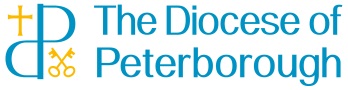 Review of Primary Church School Websites (Ofsted) (First Draft)Name of School/ Academy/ Free school:Academy Trust:Date of website review:Date of Last Ofsted inspection:Name of Head/ Executive HeadChecklist:Compliance:Contact DetailsSchool Name/ Postal Address/ Telephone No/ Contact name/ SENCO contactEthos and ValuesStatementPupil PremiumStrategy for school’s use of Pupil Premium for the current academic year by the end of the autumn term/ Previous academic yearPE and Sport PremiumAcademic year – spend and impact/ Year 6 swimmingCovid-19 Catch-up PremiumSpend and how effect will be assessedAdmissionsGoverning Body – publish admissionsLA – refer parents to LAAdmissions Appeals TimetableCurriculumContent by Year Group by subject (+RE)KS1 phonics or reading scheme usedHow parents can find out more about the school curriculumOfsted ReportPublish or link to latest Ofsted ReportPerformance TablesLink to Performance Tables as well as a link to the school’s pageKS2 Results2018-19 until new performance measures are published. Mark as not current - % expected standard or higher in RWM/ Progress scores in RWM/ Average ‘scaled scores’ in RM/ % higher standard in RWMSchool Policies Child Protection and safeguarding policy/ Behaviour/ Charging and Remissions/ SEN/ ComplaintsGovernor InformationStructure of committees and names of chairNames, dates of appointment, term, appointeeRelevant interestsAttendance over the last academic yearEquality ObjectivesUpdated at least once every 4 yearsSEN informationArrangements for the admission of disabled pupils and steps taken to ensure pupils have equal access to the schoolAccessibility planFinancial informationLink to schools financial benchmarking service websiteRemote educationImmediate provision, extended provision, curriculum, timetable, access arrangements, provision for pupils without access, teaching approach, parental expectations, feedback and assessmentSummary:Summary: